I.Тема урока:   Подробное изложение (по упражнению №367)Цель: - обеспечить деятельность учащихся по получению знаний, необходимых для подробного изложения текста.- содействовать развитию навыков работы с текстом : определение темы, типа речи, главной мысли и стиля; сохраняя при подробном изложении текста его особенности; содействовать устной и письменной речи и навыков грамотного письма. - проверить применение полученных знаний.ТУ - урок проверки, оценки и коррекция ЗУН учащихсяМО - проблемно - поисковый, индуктивный, словесный, наглядные, практические. ФО - общеклассная, групповая, индивидуальная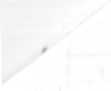 Структура урока-Прочитайте план, в котором каждая часть выражает главную мысль текста, которую вы должны будете выразить в изложении. -Определите по плану тип речи текста.Учащиеся читают план.План:1 .«Необыкновенная тишина»,«За окнами все было снежно и безмолвно»,«Проснулся Рувим»,«Земля была нарядная».Составим схему строения текста, чтобы передать в тексте необходимые описания.Схема строения текста. Описание        1. автор, тишина Повествование 2. комната, вид за окном, птица,снег-земля-В каких частях текста есть описания деталей текст?Обратите внимание на грамотное написание трудных слов и предложений. Они на доске.-Повествование, так как одна картина действий сменяет другую. Но здесь есть и описание места происходящего, предметов, животных, птиц, описание состояния людей. Смотрят, помогают.-В первой части текста только описание , в остальных частях повествования есть элементы описания: во второй части текста описывается комната, сад за окном, птица, снег; в третьей - нет ;а в четвертой - земля.Смотрят на доску, при необходимости корректируют.Задание № 1.1) В туманном небе на головокружительной высоте стояла одинокая луна, 2) и вокруг нее переливался желтоватый круг. 1) Через окно я увидел, 2) как большая серая птица села на ветку клена в саду. 1) Птица медленно поднялась и улетела, 2) а снег все сыпался , как стеклянный дождь, падающий с елки. Он долго смотрел за окно, вздохнул и сказал: «Первый снег очень к лицу земле». А: «П.»1.0рганизационный.1.0рганизационный.1.0рганизационный.Деятельность учителяДеятельность учащихсяДеятельность учащихся-Какова задача нашего урока? -Какова тема вашего текста?-Научиться писать подробное изложение . -Первый снег.-Научиться писать подробное изложение . -Первый снег.II. Подготовка к активной УПД на основном этапе урока. Основное содержание учебного материала:II. Подготовка к активной УПД на основном этапе урока. Основное содержание учебного материала:II. Подготовка к активной УПД на основном этапе урока. Основное содержание учебного материала:Деятельность учителяДеятельность учащихсяДеятельность учащихсяТема первого снега волновала многих писателей и поэтов. - Кто писал об этом?Художники рисовали картины зимы, первого снега - Вспомните, по какой картине на заданную тему вы писали недавно сочинение?Знакомит с картинами И.Э. Грабаря «Сентябрьский снег» и А.А.Пластова «Первый снег».-Почему первый снег и снег вообще волновал писателей и художников? Почему они пишут об этом?М.Пришвин, А.Пушкин , С.Есенина-По картине И.Э.Грабаря «Февральская лазурь».Учащиеся смотрят.- Во время снега, особенно первого, происходят изменения в природе, в людях, в животных, изменяются все предметы. И писателям и художникам хочется рассказать и показать, каким все становится необычнымМ.Пришвин, А.Пушкин , С.Есенина-По картине И.Э.Грабаря «Февральская лазурь».Учащиеся смотрят.- Во время снега, особенно первого, происходят изменения в природе, в людях, в животных, изменяются все предметы. И писателям и художникам хочется рассказать и показать, каким все становится необычнымIII. Проверка домашнего задания. Основное содержание учебного материала: работа по карточкам, сообщения.III. Проверка домашнего задания. Основное содержание учебного материала: работа по карточкам, сообщения.III. Проверка домашнего задания. Основное содержание учебного материала: работа по карточкам, сообщения.Деятельность учителяДеятельность учителяДеятельность учащихсяДеятельность учащихся-Что для этого нужно?-Задания, которые вы выполняли дома к тексту упражнения, помогут вам правильно все сделать. Вызывает к доске дает задания для 3-х учащихся: -Прочитайте выразительно текст-Что для этого нужно?-Задания, которые вы выполняли дома к тексту упражнения, помогут вам правильно все сделать. Вызывает к доске дает задания для 3-х учащихся: -Прочитайте выразительно текст-Хорошо знать содержание текста.-	Писать по плану текста, чтобы ничего не забыть.-	В каждом абзаце выделять главное, не забывая о всех событиях, деталях-Обратить внимание на трудные слова и предложения Один учащийся пишет план текста.Второй выписывает заданные предложения, объясняет знаки препинания.Третий работает по карточке. Выполнив задания садятся на место.-Хорошо знать содержание текста.-	Писать по плану текста, чтобы ничего не забыть.-	В каждом абзаце выделять главное, не забывая о всех событиях, деталях-Обратить внимание на трудные слова и предложения Один учащийся пишет план текста.Второй выписывает заданные предложения, объясняет знаки препинания.Третий работает по карточке. Выполнив задания садятся на место.Деятельность учащихсяДеятельность учащихсяДеятельность учащихсяДеятельность учащихсяТекст упражнения № 367 Первый снег.Однажды ночью я проснулся от странного ощущения. Мне показалось, что я оглох во сне. Я лежал с закрытыми глазами, долго прислушивался и, наконец, понял, что я не оглох, попросту за стенами дома наступила необыкновенная тишина. Такую тишину называют «мертвой». Умер дождь, умер ветер, умер шумливый, беспокойный сад. Было только слышно, как посапывает во сне кот.Я открыл глаза. Белый и ровный свет наполнял комнату. Я встал и подошел к окну - за стеклами все было снежно и безмолвно. В туманном небе на головокружительной высоте стояла одинокая луна, и вокруг нее переливался желтоватый круг. Через окно я увидел, как большая серая птица села на ветку клена в саду. Ветка качнулась, с нее посыпался снег. Птица медленно поднялась и улетела, а снег все сыпался, как стеклянный дождь, падающий с елки. Потом снова все стихло.Проснулся Рувим. Он долго смотрел за окно, вздохнул и сказал : «Первый снег очень к лицу земле».Земля была нарядная, похожая на застенчивую невесту.(К. Г. Паустовский).Текст упражнения № 367 Первый снег.Однажды ночью я проснулся от странного ощущения. Мне показалось, что я оглох во сне. Я лежал с закрытыми глазами, долго прислушивался и, наконец, понял, что я не оглох, попросту за стенами дома наступила необыкновенная тишина. Такую тишину называют «мертвой». Умер дождь, умер ветер, умер шумливый, беспокойный сад. Было только слышно, как посапывает во сне кот.Я открыл глаза. Белый и ровный свет наполнял комнату. Я встал и подошел к окну - за стеклами все было снежно и безмолвно. В туманном небе на головокружительной высоте стояла одинокая луна, и вокруг нее переливался желтоватый круг. Через окно я увидел, как большая серая птица села на ветку клена в саду. Ветка качнулась, с нее посыпался снег. Птица медленно поднялась и улетела, а снег все сыпался, как стеклянный дождь, падающий с елки. Потом снова все стихло.Проснулся Рувим. Он долго смотрел за окно, вздохнул и сказал : «Первый снег очень к лицу земле».Земля была нарядная, похожая на застенчивую невесту.(К. Г. Паустовский).Текст упражнения № 367 Первый снег.Однажды ночью я проснулся от странного ощущения. Мне показалось, что я оглох во сне. Я лежал с закрытыми глазами, долго прислушивался и, наконец, понял, что я не оглох, попросту за стенами дома наступила необыкновенная тишина. Такую тишину называют «мертвой». Умер дождь, умер ветер, умер шумливый, беспокойный сад. Было только слышно, как посапывает во сне кот.Я открыл глаза. Белый и ровный свет наполнял комнату. Я встал и подошел к окну - за стеклами все было снежно и безмолвно. В туманном небе на головокружительной высоте стояла одинокая луна, и вокруг нее переливался желтоватый круг. Через окно я увидел, как большая серая птица села на ветку клена в саду. Ветка качнулась, с нее посыпался снег. Птица медленно поднялась и улетела, а снег все сыпался, как стеклянный дождь, падающий с елки. Потом снова все стихло.Проснулся Рувим. Он долго смотрел за окно, вздохнул и сказал : «Первый снег очень к лицу земле».Земля была нарядная, похожая на застенчивую невесту.(К. Г. Паустовский).Текст упражнения № 367 Первый снег.Однажды ночью я проснулся от странного ощущения. Мне показалось, что я оглох во сне. Я лежал с закрытыми глазами, долго прислушивался и, наконец, понял, что я не оглох, попросту за стенами дома наступила необыкновенная тишина. Такую тишину называют «мертвой». Умер дождь, умер ветер, умер шумливый, беспокойный сад. Было только слышно, как посапывает во сне кот.Я открыл глаза. Белый и ровный свет наполнял комнату. Я встал и подошел к окну - за стеклами все было снежно и безмолвно. В туманном небе на головокружительной высоте стояла одинокая луна, и вокруг нее переливался желтоватый круг. Через окно я увидел, как большая серая птица села на ветку клена в саду. Ветка качнулась, с нее посыпался снег. Птица медленно поднялась и улетела, а снег все сыпался, как стеклянный дождь, падающий с елки. Потом снова все стихло.Проснулся Рувим. Он долго смотрел за окно, вздохнул и сказал : «Первый снег очень к лицу земле».Земля была нарядная, похожая на застенчивую невесту.(К. Г. Паустовский).ГУ.Усвоение новых знаний. Основное содержание учебного материала: репродукции с картины А.М.Герасимова «После дождя», упражнение №61.ГУ.Усвоение новых знаний. Основное содержание учебного материала: репродукции с картины А.М.Герасимова «После дождя», упражнение №61.ГУ.Усвоение новых знаний. Основное содержание учебного материала: репродукции с картины А.М.Герасимова «После дождя», упражнение №61.ГУ.Усвоение новых знаний. Основное содержание учебного материала: репродукции с картины А.М.Герасимова «После дождя», упражнение №61.Деятельность учителяДеятельность учителяДеятельность учащихсяДеятельность учащихся-Каким стилем речи написан рассказ? Задание классу:-Выберите из текста лексический материал, который используется при художественном стиле речи.-Каким стилем речи написан рассказ? Задание классу:-Выберите из текста лексический материал, который используется при художественном стиле речи.Задание № 2.Необыкновенная, странное, туманное, стеклянный, медленно, головокружительная, безмолвно, застенчивая — запомнить.Улетела — полет, переливался —лить, стеклянный — стекла, вздохнул - вздох.-Художественный, слова этого стиля помогают описать совершающиеся изменения, детали текста, выразить авторское к ним отношение. Класс работает с текстомЗадание № 2.Необыкновенная, странное, туманное, стеклянный, медленно, головокружительная, безмолвно, застенчивая — запомнить.Улетела — полет, переливался —лить, стеклянный — стекла, вздохнул - вздох.-Художественный, слова этого стиля помогают описать совершающиеся изменения, детали текста, выразить авторское к ним отношение. Класс работает с текстомЗадание № 2.Необыкновенная, странное, туманное, стеклянный, медленно, головокружительная, безмолвно, застенчивая — запомнить.Улетела — полет, переливался —лить, стеклянный — стекла, вздохнул - вздох.-Художественный, слова этого стиля помогают описать совершающиеся изменения, детали текста, выразить авторское к ним отношение. Класс работает с текстомГУ.Усвоение новых знаний. Основное содержание учебного материала:ГУ.Усвоение новых знаний. Основное содержание учебного материала:ГУ.Усвоение новых знаний. Основное содержание учебного материала:ГУ.Усвоение новых знаний. Основное содержание учебного материала:ГУ.Усвоение новых знаний. Основное содержание учебного материала:Деятельность учителяДеятельность учителяДеятельность учащихсяДеятельность учащихсяДеятельность учащихсяПомогает в выборе художественных средств, корректирует.-Для чего необходимо эти художественные средства использовать в изложении?Помогает в выборе художественных средств, корректирует.-Для чего необходимо эти художественные средства использовать в изложении?Называют признаки художественного стиля: много прилагательных, которые используются при описании: «странное ощущение», необыкновенная тишина, «мертвая»; шумливый, беспокойный сад; белый, ровный свет; головокружительная высота; желтоватый круг; стеклянный дождь, земля народная, употребление слов в переносном значении: умер дождь, умер снег, умер сад; в небе стояла луна; посапывает кот. Сравнение : снег, как стеклянный дождь. Действующие события и картины окружающей действительности даны через авторское восприятие. -Они помогут передать главную мысль текста: рассказать, какие происходят изменения во время первого снега и описать изменившиеся предметы.Называют признаки художественного стиля: много прилагательных, которые используются при описании: «странное ощущение», необыкновенная тишина, «мертвая»; шумливый, беспокойный сад; белый, ровный свет; головокружительная высота; желтоватый круг; стеклянный дождь, земля народная, употребление слов в переносном значении: умер дождь, умер снег, умер сад; в небе стояла луна; посапывает кот. Сравнение : снег, как стеклянный дождь. Действующие события и картины окружающей действительности даны через авторское восприятие. -Они помогут передать главную мысль текста: рассказать, какие происходят изменения во время первого снега и описать изменившиеся предметы.Называют признаки художественного стиля: много прилагательных, которые используются при описании: «странное ощущение», необыкновенная тишина, «мертвая»; шумливый, беспокойный сад; белый, ровный свет; головокружительная высота; желтоватый круг; стеклянный дождь, земля народная, употребление слов в переносном значении: умер дождь, умер снег, умер сад; в небе стояла луна; посапывает кот. Сравнение : снег, как стеклянный дождь. Действующие события и картины окружающей действительности даны через авторское восприятие. -Они помогут передать главную мысль текста: рассказать, какие происходят изменения во время первого снега и описать изменившиеся предметы.IV. Первичная проверка усвоения новых знаний. Основное содержание учебного материала:IV. Первичная проверка усвоения новых знаний. Основное содержание учебного материала:IV. Первичная проверка усвоения новых знаний. Основное содержание учебного материала:IV. Первичная проверка усвоения новых знаний. Основное содержание учебного материала:IV. Первичная проверка усвоения новых знаний. Основное содержание учебного материала:-Каким стилем речи написан рассказ? Задание классу:-Выберите из текста лексический материал, который используется при художественном стиле речи.-Каким стилем речи написан рассказ? Задание классу:-Выберите из текста лексический материал, который используется при художественном стиле речи.-Каким стилем речи написан рассказ? Задание классу:-Выберите из текста лексический материал, который используется при художественном стиле речи.Задание № 2.Необыкновенная, странное, туманное, стеклянный, медленно, головокружительная, безмолвно, застенчивая — запомнить.Улетела — полет, переливался —лить, стеклянный — стекла, вздохнул - вздох.-Художественный, слова этого стиля помогают описать совершающиеся изменения, детали текста, выразить авторское к ним отношение. Класс работает с текстомЗадание № 2.Необыкновенная, странное, туманное, стеклянный, медленно, головокружительная, безмолвно, застенчивая — запомнить.Улетела — полет, переливался —лить, стеклянный — стекла, вздохнул - вздох.-Художественный, слова этого стиля помогают описать совершающиеся изменения, детали текста, выразить авторское к ним отношение. Класс работает с текстомЗадание № 2.Необыкновенная, странное, туманное, стеклянный, медленно, головокружительная, безмолвно, застенчивая — запомнить.Улетела — полет, переливался —лить, стеклянный — стекла, вздохнул - вздох.-Художественный, слова этого стиля помогают описать совершающиеся изменения, детали текста, выразить авторское к ним отношение. Класс работает с текстомГУ.Усвоение новых знаний. Основное содержание учебного материала:ГУ.Усвоение новых знаний. Основное содержание учебного материала:ГУ.Усвоение новых знаний. Основное содержание учебного материала:ГУ.Усвоение новых знаний. Основное содержание учебного материала:ГУ.Усвоение новых знаний. Основное содержание учебного материала:ГУ.Усвоение новых знаний. Основное содержание учебного материала:Деятельность учителяДеятельность учителяДеятельность учителяДеятельность учащихсяДеятельность учащихсяДеятельность учащихсяПомогает в выборе художественных средств, корректирует.-Для чего необходимо эти художественные средства использовать в изложении?Помогает в выборе художественных средств, корректирует.-Для чего необходимо эти художественные средства использовать в изложении?Помогает в выборе художественных средств, корректирует.-Для чего необходимо эти художественные средства использовать в изложении?Называют признаки художественного стиля: много прилагательных, которые используются при описании: «странное ощущение», необыкновенная тишина, «мертвая»; шумливый, беспокойный сад; белый, ровный свет; головокружительная высота; желтоватый круг; стеклянный дождь, земля народная, употребление слов в переносном значении: умер дождь, умер снег, умер сад; в небе стояла луна; посапывает кот. Сравнение : снег, как стеклянный дождь. Действующие события и картины окружающей действительности даны через авторское восприятие. -Они помогут передать главную мысль текста: рассказать, какие происходят изменения во время первого снега и описать изменившиеся предметы.Называют признаки художественного стиля: много прилагательных, которые используются при описании: «странное ощущение», необыкновенная тишина, «мертвая»; шумливый, беспокойный сад; белый, ровный свет; головокружительная высота; желтоватый круг; стеклянный дождь, земля народная, употребление слов в переносном значении: умер дождь, умер снег, умер сад; в небе стояла луна; посапывает кот. Сравнение : снег, как стеклянный дождь. Действующие события и картины окружающей действительности даны через авторское восприятие. -Они помогут передать главную мысль текста: рассказать, какие происходят изменения во время первого снега и описать изменившиеся предметы.Называют признаки художественного стиля: много прилагательных, которые используются при описании: «странное ощущение», необыкновенная тишина, «мертвая»; шумливый, беспокойный сад; белый, ровный свет; головокружительная высота; желтоватый круг; стеклянный дождь, земля народная, употребление слов в переносном значении: умер дождь, умер снег, умер сад; в небе стояла луна; посапывает кот. Сравнение : снег, как стеклянный дождь. Действующие события и картины окружающей действительности даны через авторское восприятие. -Они помогут передать главную мысль текста: рассказать, какие происходят изменения во время первого снега и описать изменившиеся предметы.IV. Первичная проверка усвоения новых знаний. Основное содержание учебного материала:IV. Первичная проверка усвоения новых знаний. Основное содержание учебного материала:IV. Первичная проверка усвоения новых знаний. Основное содержание учебного материала:IV. Первичная проверка усвоения новых знаний. Основное содержание учебного материала:IV. Первичная проверка усвоения новых знаний. Основное содержание учебного материала:IV. Первичная проверка усвоения новых знаний. Основное содержание учебного материала:Деятельность учителяДеятельность учащихсяДеятельность учащихсяДеятельность учащихся-А теперь пользуясь планом текста и его схемой перескажите текст по пунктам, выполняя требование изложения: подробный пересказАнализирует каждый пункт плана: раскрытие темы, главной мысли, следование типу и стилю речи.Пересказ всего текста - одним из учащихся. Учащиеся дают оценку пересказу, вносят коррективы, замечания.Учащиеся проверяют запись.Пересказ всего текста - одним из учащихся. Учащиеся дают оценку пересказу, вносят коррективы, замечания.Учащиеся проверяют запись.Пересказ всего текста - одним из учащихся. Учащиеся дают оценку пересказу, вносят коррективы, замечания.Учащиеся проверяют запись.VII. Обобщение и систематизация знаний. Основное содержание учебного материала: текст упражнения № 75.VII. Обобщение и систематизация знаний. Основное содержание учебного материала: текст упражнения № 75.VII. Обобщение и систематизация знаний. Основное содержание учебного материала: текст упражнения № 75.VII. Обобщение и систематизация знаний. Основное содержание учебного материала: текст упражнения № 75.Деятельность учителяДеятельность учащихсяДеятельность учащихсяДеятельность учащихсяПовторное чтение текста.-Какое вы должны написать изложение?-О чем оно и какой у него тип речи?Передавая подробное содержание текста, не забывайте соблюдать абзацы, оформляя каждую новую мысль в микротему. Обращайтесь к плану и схеме текста. И конечно же, старайтесь писать грамотно. Желаю успеха.-Подробное-О первом снеге. Повествование с описанием.-Подбирая художественные выразительные средства, нарисоватькартины действий во время первого снега, описать деталикартин, состояние людей и авторское отношение крассказанному.-Подробное-О первом снеге. Повествование с описанием.-Подбирая художественные выразительные средства, нарисоватькартины действий во время первого снега, описать деталикартин, состояние людей и авторское отношение крассказанному.-Подробное-О первом снеге. Повествование с описанием.-Подбирая художественные выразительные средства, нарисоватькартины действий во время первого снега, описать деталикартин, состояние людей и авторское отношение крассказанному.IX. Контроль знаний. Основное содержание учебного материала: план и схема строения текста.IX. Контроль знаний. Основное содержание учебного материала: план и схема строения текста.IX. Контроль знаний. Основное содержание учебного материала: план и схема строения текста.IX. Контроль знаний. Основное содержание учебного материала: план и схема строения текста.Деятельность учащихся: пишут изложение.Деятельность учащихся: пишут изложение.Деятельность учащихся: пишут изложение.Деятельность учащихся: пишут изложение.